BRF ÅSKANTEN, BRF KRONEKEN och BRF EKUDDEN

El-plintarna till motorvärmarna på parkeringen har tjänat ut.
Under sommaren 2018 kommer dom att bytas till modernare med flera funktioner. Bland annat fjärrinställning av värmen och möjlighet att ladda el-bilar.                                                                                                                                Om Du bara vill fortsätta att hantera Din uppvärmning av bilen som tidigare går det bra. Hyran av p-platsen blir oförändrad 300 kr/månad skillnaden blir att nu kommer kostnaden för elförbrukningen att läggas på Din avi för avgiften till Din förening. Detta innebär att Ditt nuvarande avtal sägs upp och Du får ett nytt avtalserbjudande. Avtalen kommer tidsmässigt att samordnas. Det nya avtalet ska undertecknas och sändas till Din ekonomiska förvaltare.
Om Du vill utnyttja finesserna som finns går Du in på:www.garo.seStäll muspekaren på fliken ELLUTTAG BIL i menyraden högst upp till höger på sidan Under rubriken PN100 klickar du sedan på raden insatser G-ctrl bilScrolla ner på sidan och klicka på rutan Insatser G-CTRL styrning med mätning.Scrolla ner under rubriken Allmänna egenskaper och klicka på Bruksanvisning Bilmotorvärmare användare ID1709.Nu öppnas ett nytt fönster med ett PDF-dokument som heter MOTORVÄRMARHANDBOKEN manual för användare Version 6.2För muspekaren upp i det högra hörnet – nu visas följande ikoner    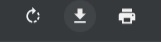 Klicka på ikonen  välj var du vill spara dokumentet och klicka sedan på ”Spara”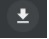 Nu kan du i lugn och ro läsa igenom handboken och bekanta dig med de nya funktioner och möjligheter som finns för ditt motorvärmaruttag.